Протокол № 328заседания ПравленияСаморегулируемой организации аудиторовАССОЦИАЦИЯ «СОДРУЖЕСТВО» (СРО ААС)г. Москва 			                             			                         7 сентября 2017 г.Голосовали:Члены Правления СРО ААС:Ананьев И.В., Бородина Н.В., Бутовский В.В., Голенко В.С., Гузов Ю.Н., Желтяков Д.В., Жуков С.П., Задубровская А.В., Кобозева Н.В., Константинова И.Г., Кромин А.Ю., Лимаренко Д.Н., Майданчик М.И., Малофеева Н.А., Мелентьева В.И., Михайлович Т.Н., Мухарева Е.В, Носова О.А., Рыбенко Г.А., Симакова М.Ю., Старовойтова Е.В., Степанова С.И., Сухова И.А., Сюткина М.Г., Чая В.Т., Чепик Н.А., Черкасова Н.В., Шеремет А.Д., Щепотьев А.В.Итого в голосовании на заседании Правления СРО ААС приняло участие 29 из 47 человек, что составляет 62% голосов, кворум для принятия решений имеется.Форма заседания Правления СРО ААС – заочная.Документы, содержащие сведения о голосовании членов Правления СРО ААС, принимались до 7 сентября 2017 года.ПОВЕСТКА ДНЯ:О приеме в члены СРО ААС.О смене статуса члена СРО ААС.О восстановлении членства в СРО ААС.О прекращении членства в СРО ААС.О приеме в члены и внесении образовательной организации в Реестр УМЦ СРО ААС.Решили: утвердить повестку дня заседания Правления СРО ААС.Решение принято единогласноПо первому вопросуО приеме в члены СРО ААСРешили:1.1. Принять в члены СРО ААС 3 аудиторов;1.2. Принять в члены СРО ААС 1 индивидуального аудитора;1.3. Принять в члены СРО ААС 1 аудиторскую организацию.Решение принято единогласноПо второму вопросуО смене статуса члена СРО ААС Решили:2.1. Сменить статус члена СРО ААС со статуса ИП на статус аудитора 2 аудиторам.Решение принято единогласноПо третьему вопросуО восстановлении членства в СРО ААСРешили:3.1. Восстановить членство в СРО ААС в связи с устранением нарушения (несоблюдение требования о численности аудиторов, являющихся работниками аудиторской организации) 1 аудиторской организации.3.2.Восстановить членство в СРО ААС с 08.09.2017 года в связи истечением срока приостановления членства по Предписанию Управления Федерального казначейства по г. Санкт-Петербургу № 7200-23-07/10372 от 03.08.2017 г. 1 аудиторской организации.Решение принято единогласноПо четвертому вопросуО прекращении членства в СРО ААСРешили:4.1.  Прекратить членство в СРО ААС на основании поданного заявления 2 аудиторских организаций;4.2. Прекратить членство в СРО в связи с реорганизацией в форме преобразования ААС 1 аудиторской организации;4.3. Прекратить членство в СРО ААС на основании поданного заявления 1 аудитора;4.4. Прекратить членство в СРО ААС в связи со смертью 1 аудитора;4.5. Прекратить членство в СРО ААС по Предписанию Управления Федерального казначейства по Московской области № 48-13-17/22-8464 от 01.09.2017 г. 1 аудиторской организации.Решение принято единогласноПо пятому вопросуО приеме в члены и внесении образовательной организации в Реестр УМЦ СРО ААСРешили:5.1.  Принять в члены СРО ААС 1 образовательную организацию.            1. ФГБОУ ВО «Новосибирский государственный технический университет».Решение принято единогласно5.2.  Внести в Реестр учебно-методических центров СРО ААС в соответствии с заключением Комитета по профессиональному образованию СРО ААС (протокол № 107 от 30.08.2017 г.) 1 (Одну) образовательную организацию:   Решение принято единогласноПодсчет голосов проводился секретарем заседания Правления СРО ААС Носовой О.А.Подписи:Председатель Правления СРО ААС ______________________ А.Д. ШереметСекретарь Правления СРО ААС      ______________________ О.А. Носова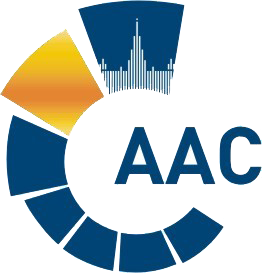 САМОРЕГУЛИРУЕМАЯ ОРГАНИЗАЦИЯ АУДИТОРОВАССОЦИАЦИЯ «СОДРУЖЕСТВО» 
член Международной Федерации Бухгалтеров (IFAC)(ОГРН 1097799010870, ИНН 7729440813, КПП 772901001) 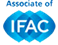 119192, г. Москва, Мичуринский проспект, дом 21, корпус 4. т: +7 (495) 734-22-22, ф: +7 (495) 734-04-22, www.auditor-sro.org, info@auditor-sro.org ппНомер УМЦНазвание УМЦЧленство в СРО ААСГород, адрес1.44ФГБОУ ВО «Новосибирский государственный технический университет»,ОГРН 1025401485010.Не является членом СРО ААС630073, г. Новосибирск, пр-т К. Маркса, 20